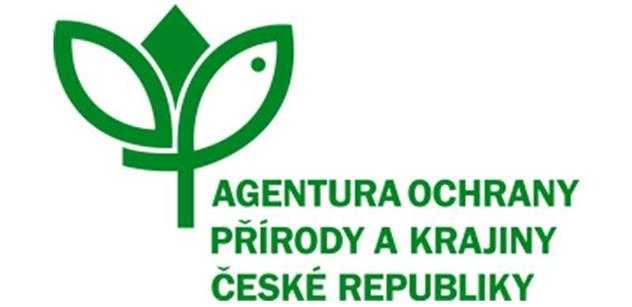 Číslo spisu: S/04336/BE/22Číslo jednací: 04336/BE/22PPK-59d/82/22A4SMLOUVA O DÍLOUZAVŘENÁ DLE USTANOVENÍ § 2586 A NÁSL. ZÁK. Č. 89/2012 SB., OBČANSKÉHO ZÁKONÍKU, VE ZNĚNÍ POZDĚJŠÍCH PŘEDPISŮ
Smluvní stranyObjednatelČeská republika - Agentura ochrany přírody a krajiny České republikyRegionální pracoviště: Regionální pracoviště SCHKO BeskydySídlo: Kaplanova 1931/1, 148 00 Praha 11 - ChodovBankovní spojení: ČNB Praha, Číslo účtu: 18228011/0710IČO: 629 335 91, DIČ: neplátce DPHKontaktní adresa: Nádražní 36, 75661 Rožnov pod RadhoštěmZastoupený: Mgr. František Jaskula, ředitel RP SCHKO BeskydyV rozsahu této smlouvy osoba zmocněná k jednání se zhotovitelem, k věcným úkonům a k převzetí díla: Ing. Jaroslav Müller(dále jen „objednatel”)aZhotovitelČSOP Strážci BeskydIČO: 07699425Adresa sídla: Pulčín 30, 75614 Francova LhotaZastoupená: Plaček Josef(dále jen „zhotovitel”)
Předmět smlouvyNa základě této smlouvy se zhotovitel zavazuje provést na svůj náklad a nebezpečí dílo specifikované v čl. 2.2 této smlouvy a předat jej objednateli. Objednatel se zavazuje dílo převzít a zaplatit za něj zhotoviteli dohodnutou cenu.Dílem se rozumí:Pruhové označení hranic vybraných MZCHÚ v rámci CHKO Beskydy dle Vyhlášky č. 45/2018 Sb. dle §17 odst.) 3Podrobná specifikace díla je uvedena v příloze č. 1 Rozpočet a specifikace díla PPK-59d/82/22.(dále jen „dílo“)Při provádění díla je zhotovitel vázán pokyny objednatele.Objednatel je oprávněn v průběhu platnosti smlouvy jednostranně omezit rozsah díla v dosud neprovedené části, a to především s ohledem na přidělování finančních prostředků objednateli ze státního rozpočtu. Při snížení rozsahu díla bude přiměřeně snížena jeho cena.
Cena díla a platební podmínkyCena díla je stanovena v souladu s právními předpisy:Cena bez DPH: 100 176,- Kč, DPH 21%: 0,- KčCena bez DPH: 100 176,- KčZhotovitel není plátce DPH.Dohodnutá cena je stanovena jako nejvýše přípustná. Ke změně může dojít pouze při změně zákonných sazeb DPH.Veškeré náklady vzniklé zhotoviteli v souvislosti s prováděním díla jsou zahrnuty v ceně díla.Cena za dílo bude vyúčtována po provedení díla. Zhotovitel je povinen daňový doklad (fakturu) vystavit a doručit objednateli nejpozději do 15 pracovních dnů po předání a převzetí díla (v žádném případě však ne později než do 21.11. kalendářního roku) na základě předávacího protokolu (nebo na základě protokolu o kontrole dle čl. 6.2) na adresu: Nádražní 36, 75661 Rožnov pod Radhoštěm.Daňový doklad (faktura) musí mít náležitosti daňového resp. účetního dokladu podle platných obecně závazných právních předpisů; označení daňového dokladu (faktury) a jeho číslo; číslo této smlouvy, den jejího uzavření a předmět smlouvy; označení banky zhotovitele včetně identifikátoru a čísla účtu, na který má být úhrada provedena; jméno a adresu zhotovitele; položkové vykázání nákladů, konečnou částku; den odeslání dokladu a lhůta splatnosti.Daňový doklad (faktura) vystavený zhotovitelem je splatný do 30 kalendářních dnů po jeho obdržení objednatelem. Objednatel může daňový doklad (fakturu) vrátit do data jeho splatnosti, pokud obsahuje nesprávné nebo neúplné náležitosti či údaje. Lhůta splatnosti počne běžet doručením opraveného a bezvadného daňového dokladu (faktury).Smluvní strany se dohodly, že objednatel nebude poskytovat zálohové platby.
Doba a místo plněníZhotovitel se zavazuje provést dílo a předat jej objednateli nejpozději do: 20.11.2022.Pokud zhotovitel dokončí dílo před dohodnutým termínem, zavazuje se objednatel, že převezme dílo i v dřívějším nabídnutém termínu, pokud bude bez vad a nedodělků.Místem plnění je viz mapová příloha.
Další ujednáníZhotovitel je povinen provést dílo v kvalitě, formě a obsahu, které vyžaduje tato smlouva a která je obvyklá pro díla obdobného typu. Zhotovitel je povinen po celou dobu provádění díla dbát pokynů objednatele.Objednatel je oprávněn kontrolovat provádění díla. Zjistí-li objednatel, že zhotovitel provádí dílo v rozporu se svými povinnostmi, je oprávněn zhotovitele na tuto skutečnost upozornit a dožadovat se provádění díla řádným způsobem. Jestliže tak zhotovitel neučiní ani ve lhůtě mu k tomu poskytnuté, je objednatel oprávněn od této smlouvy odstoupit doručením písemného odstoupení zhotoviteli.
Předání a převzetí dílaO předání díla vyhotoví smluvní strany předávací protokol podepsaný oběma smluvními stranami. Objednatel není povinen převzít dílo vykazující byť drobné vady či nedodělky.V případě, že je dílo bez závad, je možné dílo převzít následovně. Smluvní strany vyhotoví předávací protokol dle článku 6.1. Další možností je, že objednatel na základě prohlídky místa plnění vyhotoví protokol o kontrole, kde uvede, že dílo je dokončeno a tento podepsaný  zašle zhotoviteli na vědomí. Objednatel má právo převzít i dílo, které vykazuje drobné vady a nedodělky, které samy o sobě ani ve spojení s jinými nebrání řádnému užívaní díla. V tom případě je zhotovitel povinen odstranit tyto vady a nedodělky v termínu stanoveném objednatelem uvedeném v předávacím protokolu.V případě, že dílo nebude v termínu provedení díla dokončeno, aniž by důvod nedokončení díla ležel na straně objednatele, má objednatel právo převzít částečně provedené dílo a od zbytku plnění bez dalšího odstoupit. Odstoupení podle věty první vyznačí objednatel v předávacím protokolu a uvede důvody, proč nebylo možné dílo provést kompletně.. Strany souhlasně prohlašují, že písemným vyznačením odstoupení v předávacím protokolu se odstoupení podle věty první považuje za doručené zhotoviteli. Předávací protokol bude do pěti pracovních dnů od podpisu uveřejněn v registru smluv (v případě, že tato smlouva o dílo podléhá povinnosti uveřejnění prostřednictvím registru smluv podle zákona o registru smluv).
Odpovědnost za vadyZhotovitel odpovídá za vady, jež má dílo v době jeho předání objednateli, byť se vady projeví až později.Objednatel je povinen případné vady písemně reklamovat u zhotovitele bez zbytečného odkladu po jejich zjištění. V reklamaci musí být vady popsány a uvedeno, jak se projevují. Dále v reklamaci objednatel uvede, v jaké lhůtě požaduje odstranění vad.Objednatel je oprávněn požadovat odstranění vady opravou, poskytnutím náhradního plnění nebo slevu ze sjednané ceny. Výběr způsobu nápravy náleží objednateli.Zhotovitel poskytuje na dílo záruku v délce 24 měsíců. V případě, že délka záruky činí 0 měsíců, ustanovení článků 7.5 až 7.7 se neuplatní.Záruční doba počíná běžet dnem předání kompletního a bezvadného díla, popř. dnem odstranění poslední vady a nedodělku uvedeného v předávacím protokolu.Objednatel je povinen vady, na které se vztahuje záruka, písemně reklamovat u zhotovitele bez zbytečného odkladu po jejich zjištění. V reklamaci musí být vady popsány a uvedeno, jak se projevují. Dále v reklamaci objednatel uvede, v jaké lhůtě požaduje odstranění vadObjednatel je oprávněn požadovat odstranění vady, na kterou se vztahuje záruka, opravou, poskytnutím náhradního plnění nebo slevu ze sjednané ceny. Výběr způsobu nápravy náleží objednateli.
SankceV případě, že zhotovitel nedodrží termín provedení díla anebo termín odstranění vad a nedodělků uvedený v předávacím protokolu, je zhotovitel povinen zaplatit objednateli smluvní pokutu ve výši 0,1 % z ceny díla bez DPH za každý den prodlení.V případě prodlení objednatele s placením vyúčtování je objednatel povinen zaplatit zhotoviteli úrok z prodlení z nezaplacené částky v zákonné výši.Ustanoveními o smluvní pokutě není dotčen nárok oprávněné smluvní strany požadovat náhradu škody v plném rozsahu.Smluvní pokutu nelze požadovat, způsobí-li porušení smluvní povinnosti zásah vyšší moci, a to po celou dobu trvání zásahu vyšší moci. Za zásah vyšší moci se považuje zejména nemožnost plnění vzniklá živelnou událostí (včetně pandemie Covid-19) nebo událost naplňující znaky uvedené v § 2913 odst. 2 zákona č. 89/2012 Sb., občanského zákoníku. Vyšší mocPro účely této smlouvy se za vyšší moc považují případy, kdy smluvní strana prokáže, že jí ve splnění povinnosti ze smlouvy dočasně nebo trvale zabránila mimořádná nepředvídatelná a nepřekonatelná překážka vzniklá nezávisle na vůli této smluvní strany. Za okolnosti vyšší moci se považují okolnosti, které vznikly po uzavření této smlouvy, zejména (nikoli však výlučně) válečný konflikt, přírodní katastrofa (např. povodeň), masivní výpadek elektrické energie nebo dodávek ropy, embargo nebo epidemie (včetně COVID 19), popřípadě krizové opatření vyhlášené orgánem veřejné moci při epidemii.Za vyšší moc se pro účely této smlouvy nepovažuje překážka vzniklá z poměrů smluvní strany, která se překážky dle odstavce 9.1 dovolává, nebo vzniklá až v době, kdy byla tato smluvní strana v prodlení s plněním smluvené povinnosti.Smluvní strana postižená vyšší mocí je povinna neprodleně druhou smluvní stranu o výskytu vyšší moci písemně informovat.Vpřípadě vyšší moci se prodlužuje lhůta ke splnění smluvních povinností o dobu, během které budou následky vyšší moci trvat včetně doby prokazatelně nutné k jejich odstranění. O ukončení vyšší moci a odstranění následků musí postižená smluvní strana druhou stranu písemně informovat.
Závěrečná ustanoveníTato smlouva může být měněna a doplňována pouze písemnými a očíslovanými dodatky podepsanými oprávněnými zástupci smluvních stran, není-li v této smlouvě uvedeno jinak.Ve věcech touto smlouvou neupravených se řídí práva a povinnosti smluvních stran příslušnými ustanoveními zákona č. 89/2012 Sb., občanského zákoníku.Zhotovitel bere na vědomí, že tato smlouva může podléhat povinnosti jejího uveřejnění podle zákona č. 340/2015 Sb., o zvláštních podmínkách účinnosti některých smluv, uveřejňování těchto smluv a o registru smluv (zákon o registru smluv), zákona č. 134/2016 Sb., o zadávání veřejných zakázek, ve znění pozdějších předpisů a/nebo jejího zpřístupnění podle zákona č. 106/1999 Sb., o svobodném přístupu k informacím, ve znění pozdějších předpisů a tímto s uveřejněním či zpřístupněním podle výše uvedených právních předpisů souhlasí.Tato smlouva je vyhotovena ve dvou stejnopisech, z nichž každý má platnost originálu. Každá ze smluvních stran obdrží jeden stejnopis.Smlouva nabývá platnosti dnem podpisu oprávněným zástupcem poslední smluvní strany. Smlouva nabývá účinnosti dnem podpisu oprávněným zástupcem poslední smluvní strany. Podléhá-li však tato smlouva povinnosti uveřejnění prostřednictvím registru smluv podle zákona o registru smluv, nenabude účinnosti dříve, než dnem jejího uveřejnění. Smluvní strany se budou vzájemně o nabytí účinnosti smlouvy neprodleně informovat.Obě smluvní strany prohlašují, že se seznámily s celým textem smlouvy včetně jejich příloh a s celým obsahem smlouvy souhlasí. Současně prohlašují, že tato smlouva nebyla sjednána v tísni ani za jinak nápadně nevýhodných podmínek.Nedílnou součástí smlouvy jsou tyto přílohy:Příloha č. 1 – Rozpočet a specifikace díla PPK-59d/82/22.	V Rožnově p.R.dne ...................V Rožnově p.R.dne ...................ObjednatelObjednatelZhotovitelZhotovitelMgr. František Jaskula  ředitel RP SCHKO BeskydyMgr. František Jaskula  ředitel RP SCHKO BeskydyČSOP Strážci BeskydČSOP Strážci Beskyd